¡Un saludo para todas!Programación de actividades para la semana 78 junio- Sesión virtual -La pendiente de la recta.9 junio- Lectura de la página 7910 junio- Lectura de la página 80 11 junio- Sesión virtual – ecuación de general de la recta.12 junio- Resolver los ejercicios que serán propuestos en las sesiones virtuales. Los ejercicios se deben adjuntar en el classroom. COLEGIO EMILIA RIQUELME   Actividades virtuales COLEGIO EMILIA RIQUELME   Actividades virtuales COLEGIO EMILIA RIQUELME   Actividades virtuales COLEGIO EMILIA RIQUELME   Actividades virtuales 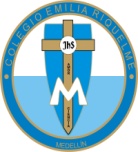 Fecha:8 de junioAsignatura:   MatemáticasGrado:9°Docente: Daniel Castaño AgudeloDocente: Daniel Castaño Agudelo